22 октября 2023 года во время открытого Первенства района по самбо среди ребят 2012г.р и младше был открыт мобильный пункт сдачи нормативов ВФСК ГТО для всех желающих. К сдачи нормативов приступили сразу несколько родителей юных спортсменов и доказали, что спортивная семья не просто красивые слова!Если и Вы хотите ознакомиться с ВФСК ГТО, узнать свою возрастную ступень, виды и нормы, которые Вам необходимо выполнить, зарегистрируйтесь на сайте www.gto.ru и получите всю необходимую информацию по адресу с. Красный Яр, ул. Советская, 47, а также по телефону:(8-846-57) 2-01-66.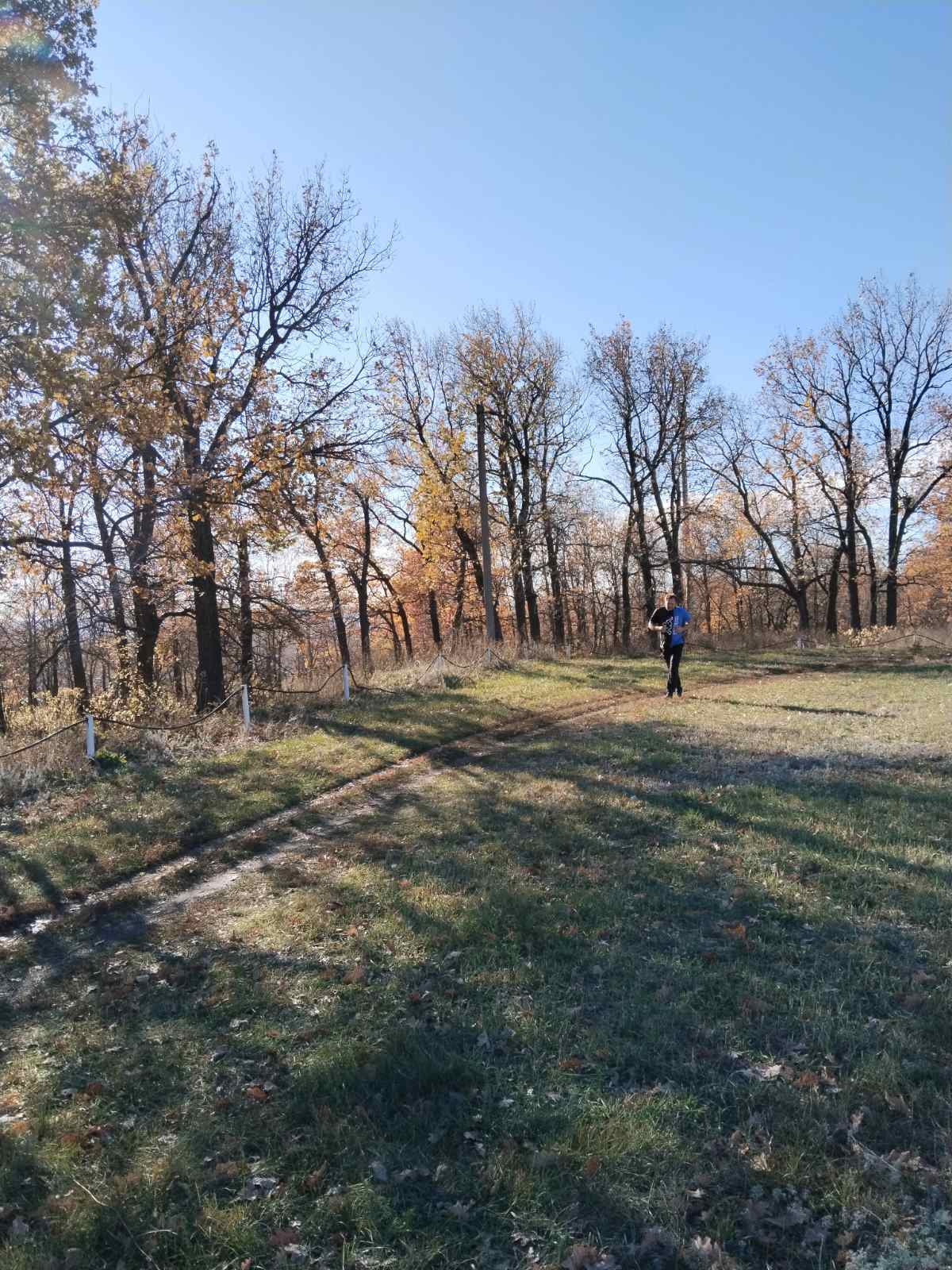 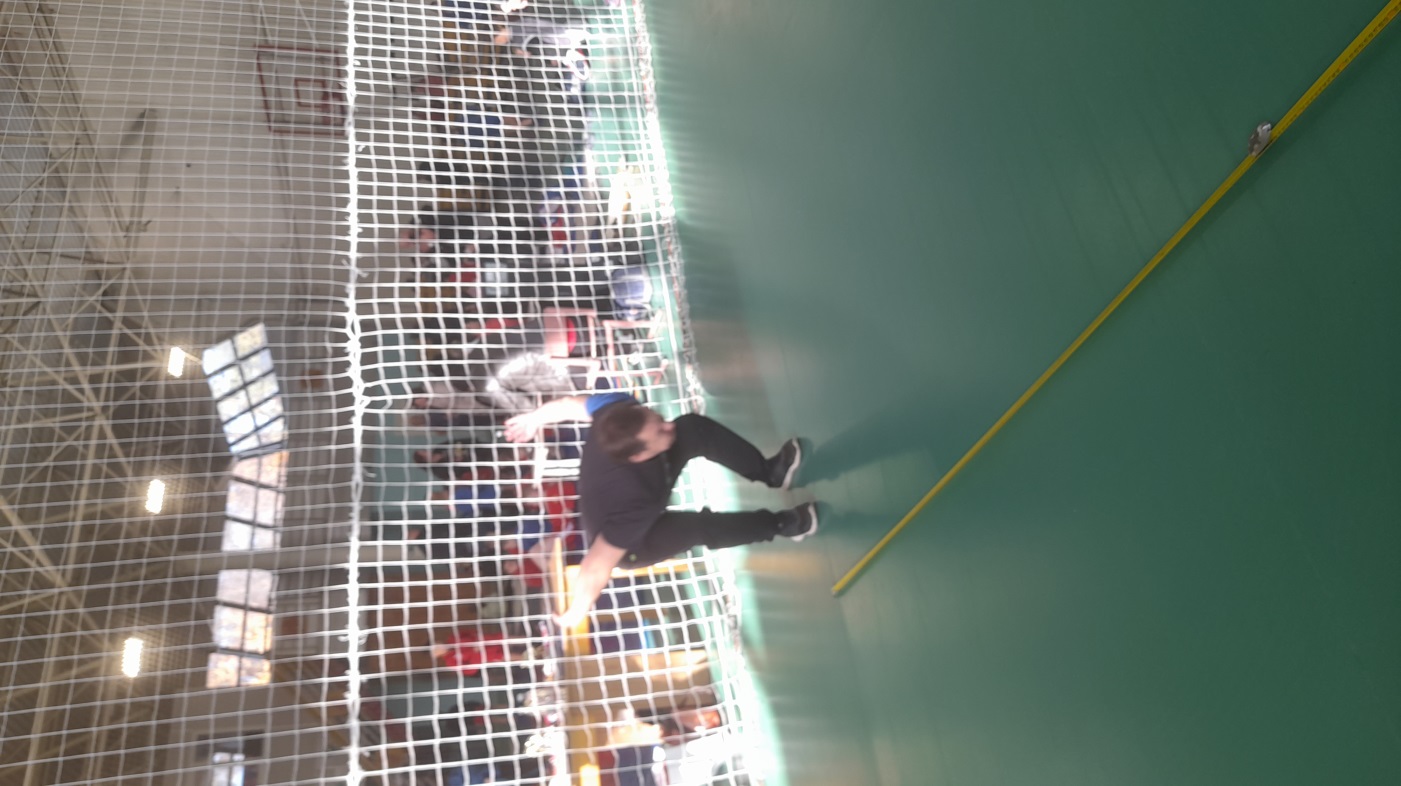 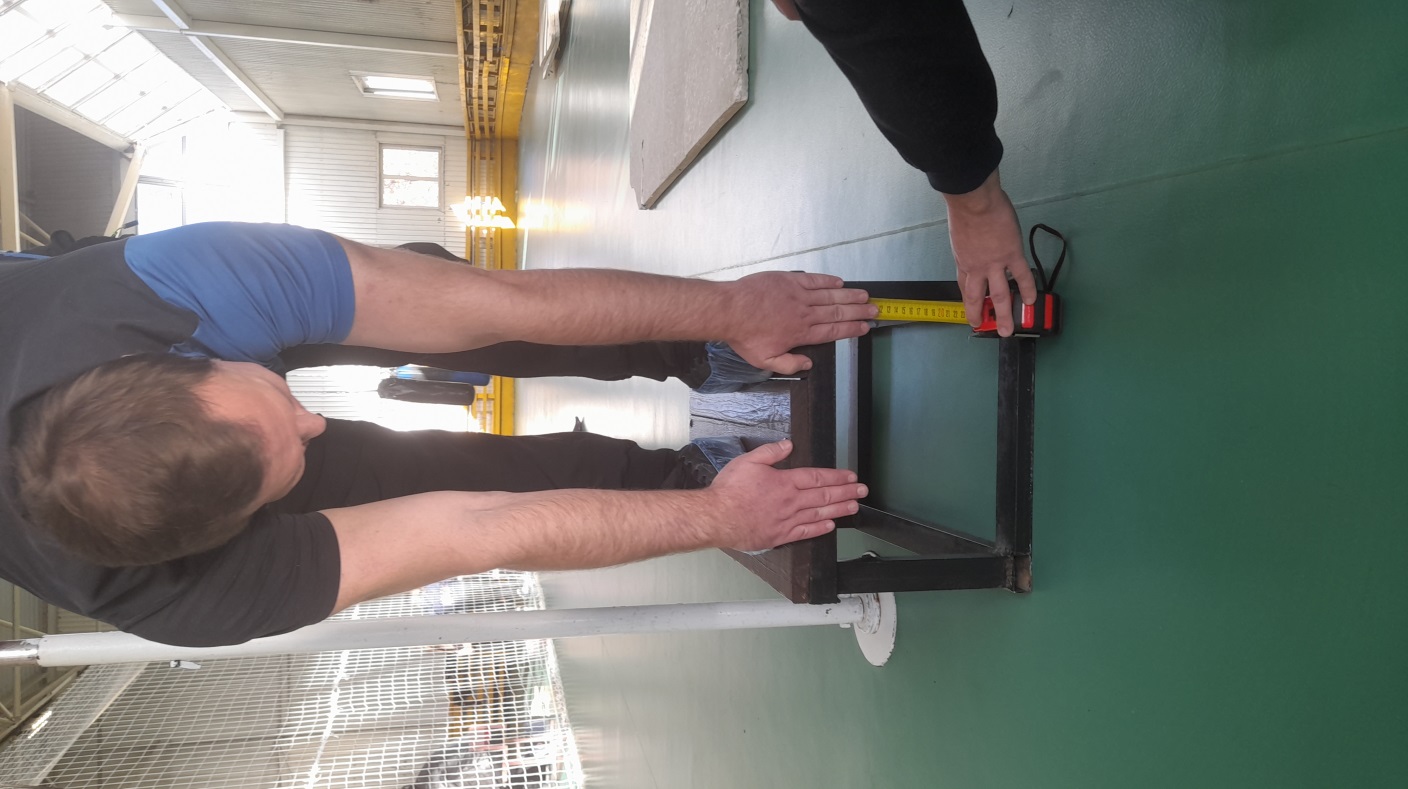 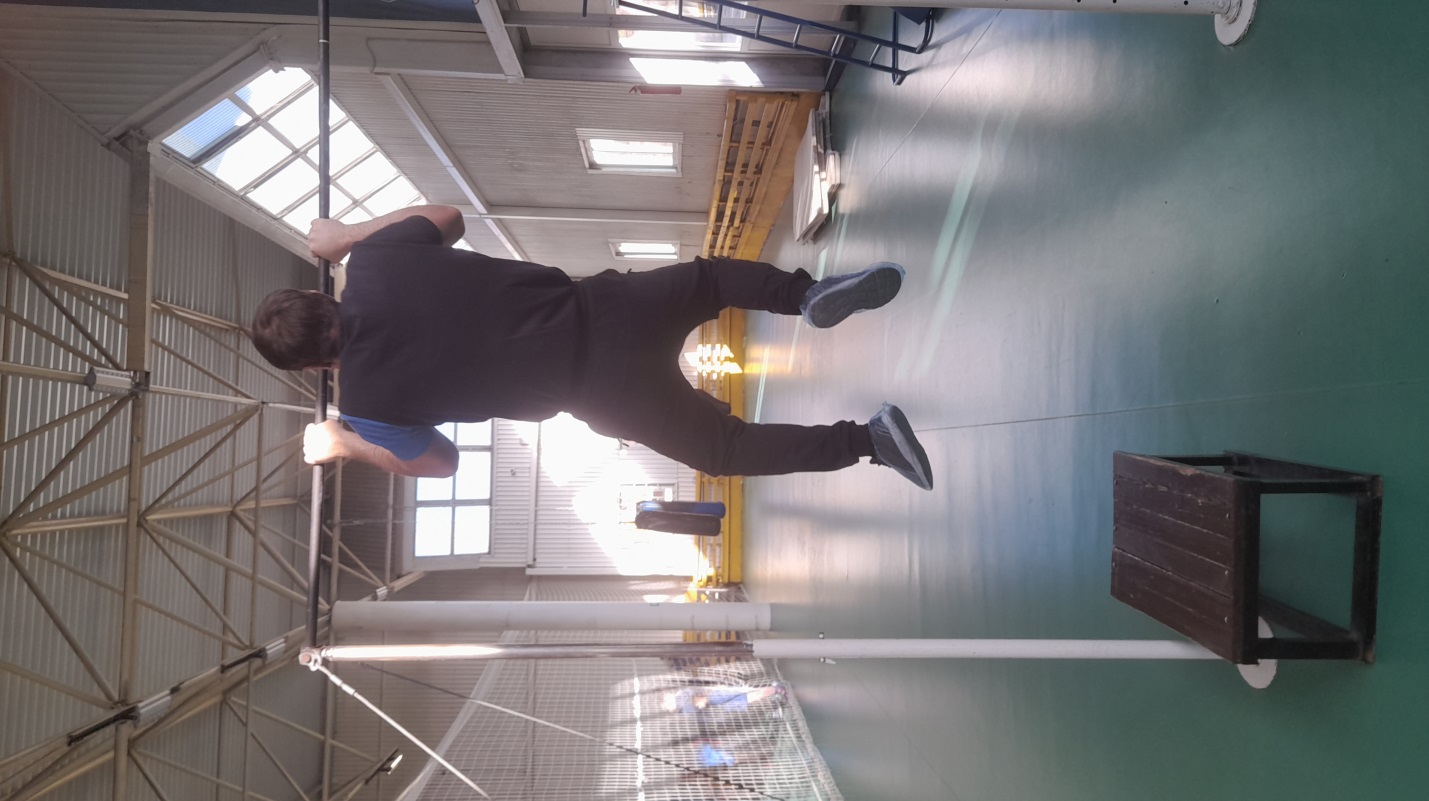 